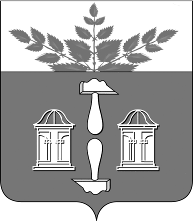 Тульская областьМуниципальное образование ЩЁКИНСКИЙ РАЙОНАДМИНИСТРАЦИЯ ЩЁКИНСКОГО РАЙОНАП О С Т А Н О В Л Е Н И ЕО внесении изменения в постановление администрации Щекинского района от 01.11.2019 № 11-1480 «Об утверждении муниципальной программы муниципального образования Щекинский район «Комплексное развитие сельских территорий муниципального образования Щекинский район» В соответствии с Федеральным законом от 06.10.2003 № 131-ФЗ «Об общих принципах организации местного самоуправления в Российской Федерации», постановлением администрации Щекинского района от 20.07.2015 № 7-1117 «О Порядке разработки, реализации и оценки эффективности муниципальных программ муниципального образования Щекинский район», на основании Устава муниципального образования Щекинский район администрация муниципального образования Щекинский район ПОСТАНОВЛЯЕТ:1. Внести в постановление администрации Щекинского района от 01.11.2019 № 11-1480 «Об утверждении муниципальной программы муниципального образования Щекинский район «Комплексное развитие сельских территорий муниципального образования Щекинский район»  изменение, изложив пункт 3 в следующей редакции:«3. Постановление вступает в силу со дня официального обнародования и распространяется на правоотношения, возникающие с 01.01.2020».2. Настоящее постановление обнародовать путем размещения на официальном Портале муниципального образования Щекинский район и на информационном стенде администрации Щекинского района по адресу: Тульская область, г. Щекино, пл. Ленина, д. 1.3. Настоящее постановление вступает в силу со дня официального обнародования.Согласовано:Е.Е. АбраминаО.А. ЛукиноваЕ.Н. АфанасьеваО.В. Васина Л.Н. СенюшинаТ.Н. ЕремееваИсп. Гротасс Елена Викторовна,тел. 8 (48751) 5-43-67О внесении изменения в постановление администрации Щекинского района от 01.11.2019 № 11-1480 «Об утверждении муниципальной программы муниципального образования Щекинский район «Комплексное развитие сельских территорий муниципального образования Щекинский район»Глава администрации муниципального образования Щекинский районА.С. Гамбург